Музичне мистецтво. 5 клас. 03.04.2020р.Завдання. За поданими ілюстраціями впізнай пісні, які вивчали на уроках і заспівай їх.(ст..135)Виконай тестові завдання на ст.. 134. Записати в зошит питання  і варіант правильної відповіді.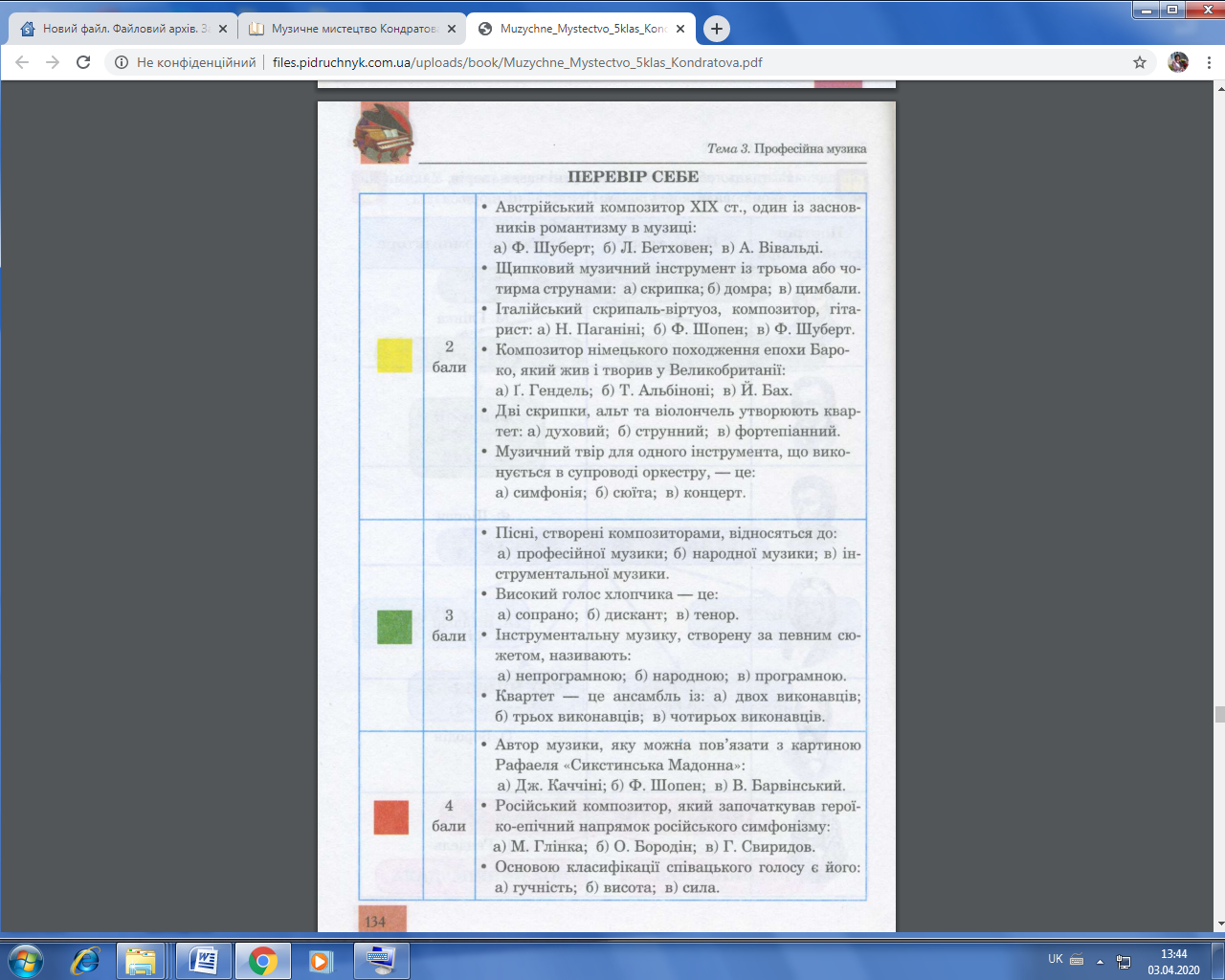 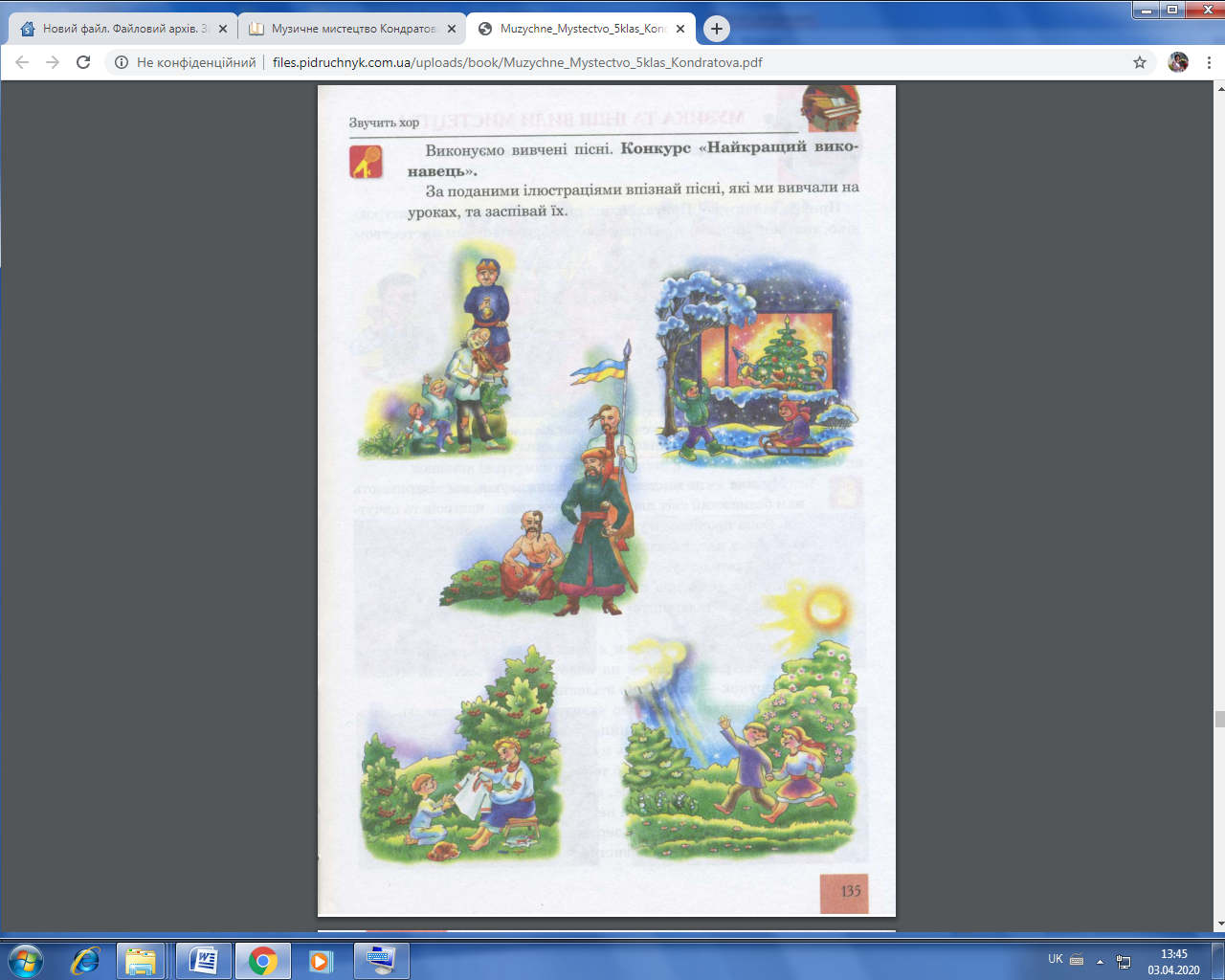 